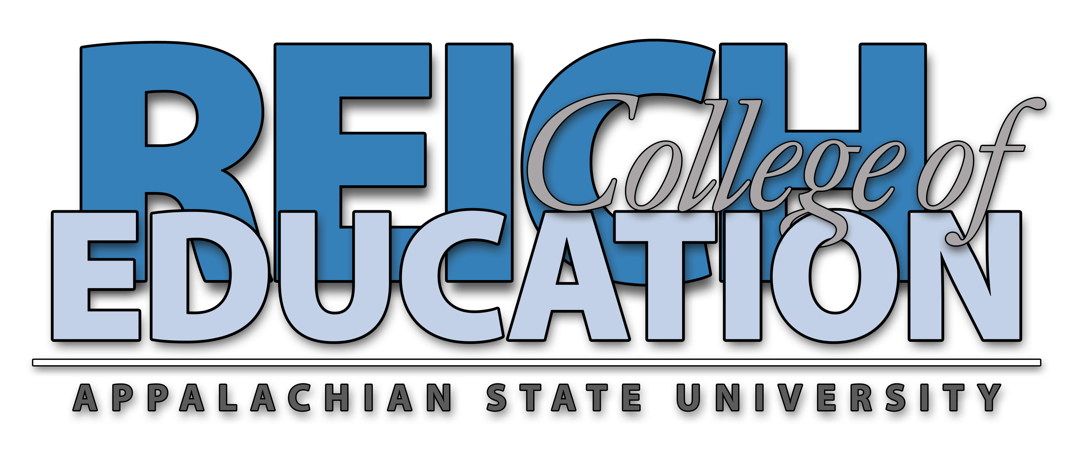 Superintendent Licensure Program forSCHOOL ADMINISTRATOR – SuperintendentAdvising Guide for GLO (GRTC) with DPI code 011 and ASU Major Code 428A________________________________________    ___________________________________________________   ____428A______			Candidate Name					      BIN	                                Major Code 												Total 	30_________________________________________________________________   _________________		             Candidate    					 Date_________________________________________________________________   _________________		             Advisor    					 Date_________________________________________________________________   _________________        Program Coordinator confirms accuracy of the Plan of Study   		 Date_________________________________________________________________   _________________        Chair signature confirms that the licensure program is complete    		DateR-RequiredW-waived*SemesterTakenGrade inCourseInstitutionCourse numberCourse NameCreditsRASULSA 6030School District Leadership3RASULSA 6400Leading Change in Education 3RASULSA 6250 School District Organizational Communication3RASULSA 6080District Leadership: Data-Informed Strategic Planning3RASULSA 6700Policy Analysis in Educational Leadership3RASULSA 6190Developing & Managing District Resources 3RASUITC 6550 Info Tech Systems in Education 3RASULSA 6020Organization & Sys. Theory for Dist. Lead.3RASULSA 6900LSA 6910School Admin. & Super. Intern/Pract. ORDistrict-Level Action Research Lead. Evid.3RASULSA 6900LSA 6910School Admin. & Super. Intern/Pract. ORDistrict-Level Action Research Lead. Evid.3